CURRICULUM VITAE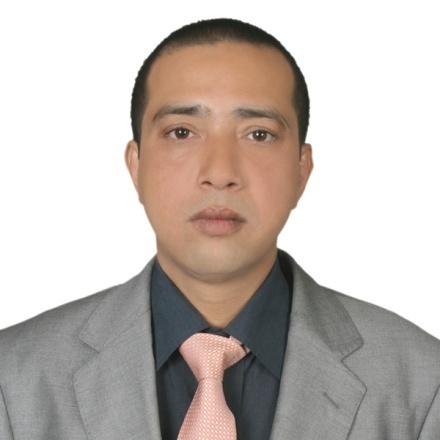 DEBABRATADEBABRATA.348913@2freemail.com OBJECTIVES:To gain employment with a company where my experience and knowledge can be used effectively.EDUCATIONAL QUALIFICATIONS:Rail Transport Management (one year Diploma)RailBhavan ,Raisina Road , NEW DELHI – 110001, Issue : 1997PORT DEVELOPMENT&Management (2yearsDiploma)Rail Bhavan ,Raisina Road , NEW DELHI – 110001, Issue : 2003Financial Accounting System (6months)Computer Traning Institute State Youth Centre, Kolkata – 700009,Issue:  1997Bachelor of Commerce from Calcutta University (3years)Calcutta University, Calcutta – 700009,issue: 1995Higher Secondary Certificate (W.B.C.H.S.E)S.A -Vidhya Pith - DebogramNadia, West Bengal council of Higher Secondary Education, W.B.  India.Achievement year 1991Secondary School Certificate (W.B.B.S.E)Purbajagada Nanda purSaha para High School , Nadia ,West Bengal Board of  Secondary Education , W.B.  India. Achievement year 1989PROFESSIONAL STRENGTHS:Possesstwo yearof experience asAssistant Accountantin Mahindra & Mahindra Tractor division of Golden Motors PVT. LTD.Palassy , West Bengal . India.Possess two year of experience as accountant & Reception in Charge ISKCON in Maya Pure, Nadia, WestBengal,and India.In-depth knowledge of excel,word, office, internet.Ability to shoulder   responsibility.Possess good communication and team spirit Knowledge of Computer Fundamental, Computer Networking.Possess excellent working skills in accounting.Ability to complete assigned course within limited time periodAffiliate Student member of the chartered Institute of          Transport Founded 1919 Incorporate by Royal charter1926.(Roll No  AF-068) 80 Portland place London.W1I4DP. Great Britain.      *   Affiliate student member of the Institute of Logistics             And Transport, Earl street Court, Earl street Road. P.O.Box-5787 CORBY, NORTHANTS, NN174XQ. (UK).TECHNICAL SKILLS:Typingin data entry. Making file,folder,office workexcel .Operating Systems: Windows98, Windows2000, Windows XP, Windows Vista, Windows 7, Office Package: Microsoft Word, Microsoft Excel, Microsoft Access, Microsoft PowerPoint, Microsoft Outlook Express.    Windows 98, Windows 2000, Windows XP, LotusMs Word, Ms Excel, Tally 5.4, 6.3, 7.2Mail Marge, InternetPROFESSIONAL EXPERIENCE:I smart Global Pvt. Ltd Company,data entry operator, Durgapur, west Bengal, Jan 2007 to Jan 2008.Position: On- line Mobile cap- entry of I smart CompanyHandled the tasks of teaching concepts like Computer Data – entry & mobile on – line data entry.Responsible for data - entry checking capentry.Responsible for providing guidelines to cap entry to data – operator & help them to complete work.SAFAR  RENT  A  CAR,  BIN – OMRAN , DOHA – QATAR ., PO BOX - 15789  from - 21th April 2009 to 21stApril  2014.(Contractperiod)Position:Office in Charge &Accountant (Full Time)Handled the maintenance and upgrade of accounts & office staff handle. Maintenance of saloon car Honda accord &city. Maintaining driver routine work limousine system. Provide one to one support to the Customers and use different types of account car rent&limousine servicework.PERSONAL INFORMATION:Date of Birth: 19/07/1974 ( 19TH JULY 1974 )Sex: MaleMarital Status:MarriedBlood group :  0+Languages:English Languages:  Speaking, Reading & Writing, Hindi: Fluent in Speaking.OTHER TRATIS   : Tend to place a lot of trust in a lot of people which in  Many occasions has been rewardingly reciprocated